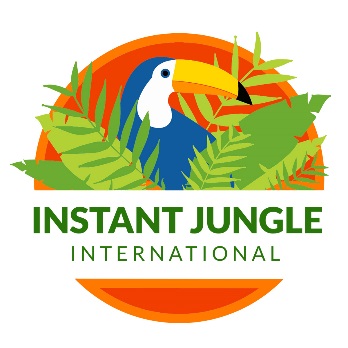 Installed Budget Pricing for Living Wall Options   TerraScreen Interior Greenwall$120.00 per square footVGM Modules (6”)$210.00 per square footVGP Hanging Wall System$165.00 per square footInstant Greenwall$155 per square footGreen Roof Trays$55 per square footNote: The prices noted above may change depending on the size of the project, location and/or the live plant material specified.